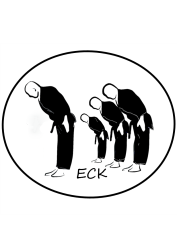 Ecole Chaurienne de Karaté-DoECKN°RNA W111008356N° SIREN 852 356 054AFFILIATION FFKDA N° 0110648Tél : 06.16.67.93.07 : eck@karatedo.frwww.karatedo.frCastelnaudary, le 08 juin 2021Chers Adhérents, chers Pratiquants, chers Karatékas, chers Amis,Nous venons vous donner enfin quelques nouvelles de notre club et de nos activités que vous êtes nombreux à attendre fort légitimement, nous le savons bien. Avant tout nous espérons que chacune de vos familles a traversé cette période si particulière sans grande difficulté, sans virus et que le pire est désormais derrière nous. Pendant cette crise sanitaire, nous devions nous conformer aux directives gouvernementales d’une part et aux directives municipales concernant les locaux que nous utilisons d’autre part. Chaque annonce gouvernementale induisait des directives de la part du ministère des sports que notre Fédération nous relayait en temps réel. Par leur nature, les sports de contact et donc notre discipline étaient systématiquement exclus des « allégements » des mesures. C’est ainsi! La reprise était toujours « différée »...De leur côté, les agents municipaux ont mis à profit ces temps d’inactivité associative pour procéder à des opérations de maintenance sur les locaux. Concernant le dojo que nous utilisons, il s’agissait de poser des grilles de ventilation au niveau du sol. Or au cours d’une opération de maintenance, les intervenants ont constaté que le sol du dojo était trop dégradé et que la sécurité des utilisateurs n’était plus garantie. C’est ce qui a motivé la municipalité a fermer les installations jusqu’à fin juin. Nous avons été informés de cette décision qui bien sûr n’arrange pas une situation déjà compliquée...C’est ainsi!           Nous avons immédiatement cherché des alternatives pour reprendre nos activités et sommes en veille permanente. A ce jour, nous avons 2 créneaux sur les installations du Millénaire validés ce midi. Le mercredi à 19h00 et le vendredi à 19h15. Malheureusement nous n’avons pas de créneau le lundi pour le moment.  Ce qui veut dire que les cours enfants ne peuvent pas encore reprendre. Si une possibilité nouvelle intervient nous la saisirons bien évidemment. Nous sommes conscients que nos plus jeunes pratiquants sont impatients de reprendre.Cette situation inédite et difficile nous conduit à repenser notre organisation et si des voies d’amélioration sont possibles nous les étudierons. Par ailleurs, notre comité directeur s’est réuni et a validé le principe d’un prorata sur les cotisations hors licence mais chaque situation est différente et il convient de faire du cas par cas. Vous serez contacté personnellement pour cela.Les arts martiaux, les budos véhiculent de nombreuses valeurs sur lesquelles le Karatéka bâtit sa pratique, sa recherche et qui aident à traverser les épreuves. La persévérance en fait partie.  Je trouve que ce proverbe japonais est de circonstance: «   七転び八起き nana korobi yaoki » ce qui se traduit « Sept fois à terre, huit fois debout » ...On se relève toujours ! En pratique, pour le moment seule la section ados / adultes reprend au complexe du millénaire (attention changement de lieu) sur le praticable de la salle de gym: le mercredi de 19h à 21h le vendredi de 19h15 à 21h15 à partir du mercredi 9 juin 2021. Les vestiaires restent fermés. La demi-heure supplémentaire ne compensera pas les arrêts et est facultative*(restent ceux qui souhaitent). Nous demeurons à votre écoute! Amitiés martiales!Bien cordialement,Le comité directeur de l’Ecole Chaurienne de Karaté Do.